ГБУ РО «Городская клиническая больница N°11» 390037, г. Рязань, ул. Новосёлов, д.26/17Вызов врача на дом, справочная информация (многоканальный): +7 (4912) 47-06-44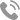 Дежурный администратор по поликлинике: +7 (930) 888-78-80ГБУ РО «Городская клиническая больница скорой медицинской помощи»390026, Рязань, ул. Стройкова, д.85Многоканальные справочные тел.: +7 (4912) 600-003
 +7 (4912) 606-003Рязанская Областная клиническая больница390039, г. Рязань, ул. Интернациональная, 3-а+7 (4912) 77-71-76 – многоканальный телефон поликлиники (с 8:00 до 18:00).